Изучите УМКД по теме №14. Психология и педагогика здоровья. Здоровый образ жизни человекаВопросы для подготовки:Понятия здоровье и болезнь. Заполните таблицу о трех компонентах здоровья. Объясните их значение.Понятие здоровья в контексте адаптации. Сущность и содержание адаптации. Заполните таблицу показателей психического здоровья с точки зрения адаптационных возможностей четырех групп людей.Влияние болезни на психику больного: соматогенный и психогенный. Объясните схему.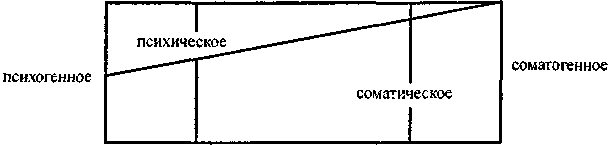 Структура ВКБ. Охарактеризуйте каждый из компонентов.Изучите схему реакции больного на болезнь. Объясните значение каждого элемента в схеме.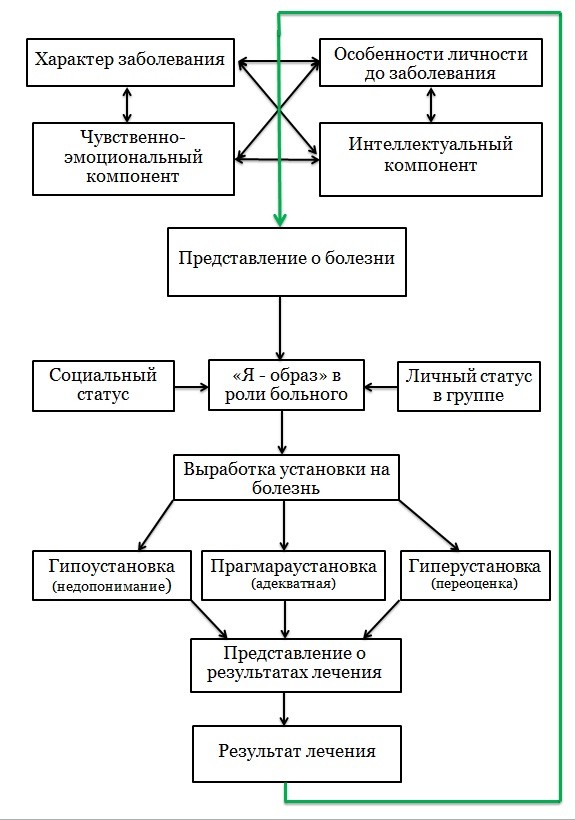 Типы личностной реакции на заболевание (по А.Е. Личко, Н.Л. Иванову). Заполните таблицу.Какие фазы в переживаниях и отношении человека к своей болезни можно выделить в динамике при хронических заболеваниях?Группы людейЗаболевание, жалобыАдаптацияТипы отношения к болезни без нарушения социальной адаптацииТипы отношения к болезни с нарушением социальной адаптацииТипы отношения к болезни с нарушением социальной адаптацииТипы отношения к болезни без нарушения социальной адаптацииИнтрапсихическиеИнтерпсихический